EXEMPLE D’ACTIVITÉS PROPOSÉES EN FONCTION DES OUVRAGES OU ESPACES CIBLÉSBACCALAURÉAT INSTALLATEUR EN CHAUFFAGE CLIMATISATION ET ÉNERGIES RENOUVELABLESBACCALAURÉAT INSTALLATEUR EN CHAUFFAGE CLIMATISATION ET ÉNERGIES RENOUVELABLESICCERLe scénario envisagé suite à l’inventaire pédagogique d’un dossierSUPPORT PÉDAGOGIQUEGroupe scolaire Germaine TILLON Toulouse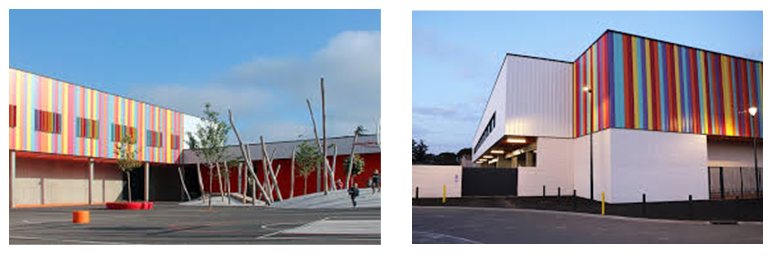 Le scénario envisagé suite à l’inventaire pédagogique d’un dossierSUPPORT PÉDAGOGIQUEGroupe scolaire Germaine TILLON ToulouseLe scénario envisagé suite à l’inventaire pédagogique d’un dossierSUPPORT PÉDAGOGIQUEGroupe scolaire Germaine TILLON ToulouseSPÉCIALITÉBaccalauréat professionnel ICCERBaccalauréat professionnel ICCERLOT CVC – (Chauffage)ÉLÉMENTS D’OUVRAGES ÉTUDIÉSÉLÉMENTS D’OUVRAGES ÉTUDIÉSLOT CVC – (Chauffage)Circuit secondaire de la chaufferie du groupe scolaire Germaine TILLONCircuit secondaire de la chaufferie du groupe scolaire Germaine TILLONCompétences travailléesSéquence 3 : Comment conduire un équipement ou une installation pour en assurer l’efficacité énergétique ?C9.1 : Analyser l’environnement de travail et les conditions de l’interventionC9.2 : Analyser les risques liés à l’interventionC9.3 : Exploiter les données du dossier techniqueC9.4 : Réaliser l’intervention d’ordre technique ou réglementaireC11.2 : Rédiger un bon d’interventionC13.2 : Expliquer le fonctionnement et l’utilisation de l’installation au client et/ou à l’exploitantSéquence 4 : Comment assurer le bon fonctionnement d’un équipement ou d’une installation?C13.1 : Écouter et questionner le client et/ou l’exploitant sur ses besoinsC10.1 : Etablir le constat de défaillanceC10.3 : Effectuer des mesures, des contrôles, des tests permettant de valider ou non les hypothèses en respectant les règles de sécuritéC10.4 : Identifier le composant défectueux et/ou la cause de la défaillanceC10.5 : Informer sa hiérarchieC13.4 : Proposer une solution technique au client et/ou à l’exploitantC10.6 : Approvisionner en matériels, équipements et outillagesC10.7 : Consigner le systèmeC10.8 : Effectuer la dépose du composant défectueuxC10.9 : Installer le composant de remplacementC10.10 : Déconsigner le systèmeC10.12 : Remettre en service le systèmeC10.13 Évacuer les déchetsC11.2 : Rédiger un bon d’interventionSéquence 3 : Comment conduire un équipement ou une installation pour en assurer l’efficacité énergétique ?C9.1 : Analyser l’environnement de travail et les conditions de l’interventionC9.2 : Analyser les risques liés à l’interventionC9.3 : Exploiter les données du dossier techniqueC9.4 : Réaliser l’intervention d’ordre technique ou réglementaireC11.2 : Rédiger un bon d’interventionC13.2 : Expliquer le fonctionnement et l’utilisation de l’installation au client et/ou à l’exploitantSéquence 4 : Comment assurer le bon fonctionnement d’un équipement ou d’une installation?C13.1 : Écouter et questionner le client et/ou l’exploitant sur ses besoinsC10.1 : Etablir le constat de défaillanceC10.3 : Effectuer des mesures, des contrôles, des tests permettant de valider ou non les hypothèses en respectant les règles de sécuritéC10.4 : Identifier le composant défectueux et/ou la cause de la défaillanceC10.5 : Informer sa hiérarchieC13.4 : Proposer une solution technique au client et/ou à l’exploitantC10.6 : Approvisionner en matériels, équipements et outillagesC10.7 : Consigner le systèmeC10.8 : Effectuer la dépose du composant défectueuxC10.9 : Installer le composant de remplacementC10.10 : Déconsigner le systèmeC10.12 : Remettre en service le systèmeC10.13 Évacuer les déchetsC11.2 : Rédiger un bon d’interventionSéquence 3Comment conduire un équipement ou une installation pour en assurer son efficacité énergétique ? Séquence 3Comment conduire un équipement ou une installation pour en assurer son efficacité énergétique ? Baccalauréat professionnel ICCERBaccalauréat professionnel ICCERÉLÉMENTS D’OUVRAGES ÉTUDIÉSÉLÉMENTS D’OUVRAGES ÉTUDIÉSAprès plusieurs années de fonctionnement, suite à un diagnostic visant à améliorer l’efficacité énergétique de l’installation, le circulateur du circuit « CTA » SALMSON DXM 32-50 a été remplacé par un circulateur double, à vitesse variable SIRIUS. Suite aux travaux de remplacement, votre entreprise vous demande d’effectuer le réglage de certains paramètres afin d’optimiser le fonctionnement du circulateur.Après plusieurs années de fonctionnement, suite à un diagnostic visant à améliorer l’efficacité énergétique de l’installation, le circulateur du circuit « CTA » SALMSON DXM 32-50 a été remplacé par un circulateur double, à vitesse variable SIRIUS. Suite aux travaux de remplacement, votre entreprise vous demande d’effectuer le réglage de certains paramètres afin d’optimiser le fonctionnement du circulateur.Décoder les documents techniques, le CCTP.Définir le mode opératoire de l’intervention d’amélioration.Régler les paramètres à des fins d’optimisation.Rendre compte au client.Décoder les documents techniques, le CCTP.Définir le mode opératoire de l’intervention d’amélioration.Régler les paramètres à des fins d’optimisation.Rendre compte au client.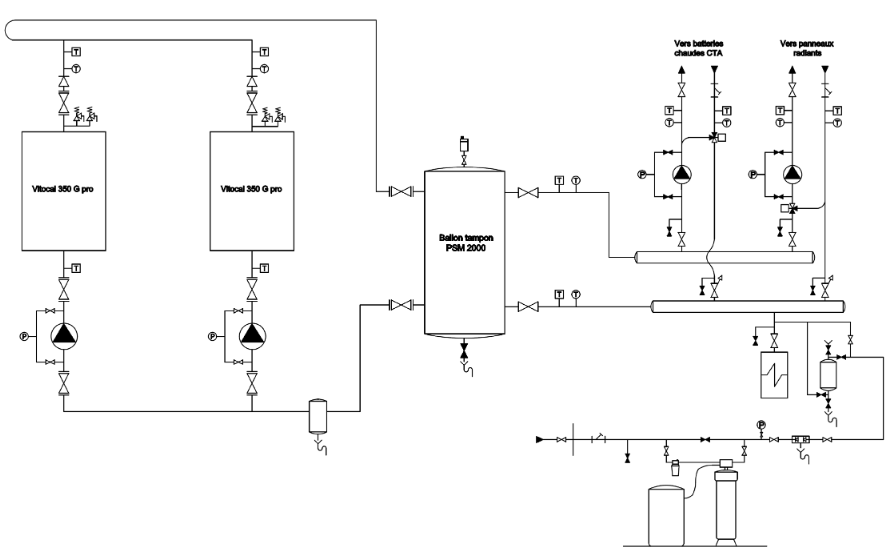 A4 : TRAVAUX D’AMÉLIORATION DE l’EFFICACITÉ ÉNERGÉTIQUE ET DE DÉPANNAGEA5 : COMMUNICATIONC9.1 : Analyser l’environnement de travail et les conditions de l’interventionC9.1 : Analyser l’environnement de travail et les conditions de l’intervention- Tenir compte des spécificités techniques de l’installation et des contraintes liées à l’intervention. (Dossier technique, CCTP).- Tenir compte des spécificités techniques de l’installation et des contraintes liées à l’intervention. (Dossier technique, CCTP).C9.2 : Analyser les risques liés à l’interventionC9.2 : Analyser les risques liés à l’intervention- Sélectionner l’outillage, les appareils de mesure et les équipements de protection nécessaires et adaptés à l’intervention.- Sélectionner l’outillage, les appareils de mesure et les équipements de protection nécessaires et adaptés à l’intervention.C9.3 : Exploiter les données du dossier techniqueC9.3 : Exploiter les données du dossier technique- Repérer les données techniques nécessaires à l’intervention, (Dossier et documentation technique, CCTP).- Repérer les données techniques nécessaires à l’intervention, (Dossier et documentation technique, CCTP).C9.4 : Réaliser l’intervention d’ordre technique ou réglementaireC9.4 : Réaliser l’intervention d’ordre technique ou réglementaire- Contrôler, mesurer, vérifier les grandeurs caractéristiques de l’installation en lien avec l’intervention.- Procéder aux opérations de réglage des paramètres.- Vérifier l’état de fonctionnement optimal.- Contrôler, mesurer, vérifier les grandeurs caractéristiques de l’installation en lien avec l’intervention.- Procéder aux opérations de réglage des paramètres.- Vérifier l’état de fonctionnement optimal.C11.2 Rédiger un bon d’interventionC11.2 Rédiger un bon d’intervention- Rédiger un rapport d’intervention, consigner les nouvelles valeurs de réglage et de fonctionnement.- Rédiger un rapport d’intervention, consigner les nouvelles valeurs de réglage et de fonctionnement.C13.2 Expliquer le fonctionnement de l’installation au client et/ou à l’exploitantC13.2 Expliquer le fonctionnement de l’installation au client et/ou à l’exploitant- Expliquer au client ou à l’exploitant l’intervention pratiquée sur l’installation et l’amélioration apportée au regard de l’efficacité énergétique.- Expliquer au client ou à l’exploitant l’intervention pratiquée sur l’installation et l’amélioration apportée au regard de l’efficacité énergétique.Séquence 4Comment assurer le bon fonctionnement d’un équipement ou d’une installation ?Séquence 4Comment assurer le bon fonctionnement d’un équipement ou d’une installation ?Baccalauréat professionnel ICCERBaccalauréat professionnel ICCERÉLÉMENTS D’OUVRAGES ÉTUDIÉSÉLÉMENTS D’OUVRAGES ÉTUDIÉSCircuit secondaire « PANNEAUX RADIANTS » de la chaufferie du groupe scolaire Germaine TILLON :Suite à un diagnostic de panne d’un circulateur sur le réseau secondaire « PANNEAUX RADIANTS », vous devez réaliser l’intervention de dépannage pour permettre le bon fonctionnement hydraulique de ce réseau.Circuit secondaire « PANNEAUX RADIANTS » de la chaufferie du groupe scolaire Germaine TILLON :Suite à un diagnostic de panne d’un circulateur sur le réseau secondaire « PANNEAUX RADIANTS », vous devez réaliser l’intervention de dépannage pour permettre le bon fonctionnement hydraulique de ce réseau.Décoder les documents techniques, le CCTP.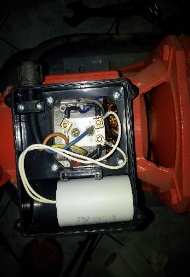 Définir le mode opératoire de l’intervention de dépannage.Réaliser l’intervention de dépannage.Rendre compte au client.Décoder les documents techniques, le CCTP.Définir le mode opératoire de l’intervention de dépannage.Réaliser l’intervention de dépannage.Rendre compte au client.A4 : TRAVAUX D’AMÉLIORATION DE l’EFFICACITÉ ÉNEGÉTIQUE ET DE DÉPANNAGEA5 : COMMUNICATIONC13.1 Écouter et questionner le client et/ou l’exploitant sur ses besoins C13.1 Écouter et questionner le client et/ou l’exploitant sur ses besoins - Échanger avec le client sur le dysfonctionnement afin d’identifier le matériel concerné ainsi que sa localisation.- Échanger avec le client sur le dysfonctionnement afin d’identifier le matériel concerné ainsi que sa localisation.C10.1 Établir le constat de défaillance C10.1 Établir le constat de défaillance - Vérifier l’état de défaillance du composant concerné.- Vérifier l’état de défaillance du composant concerné.C10.3 Effectuer des mesures, des contrôles, des tests permettant de valider ou non les hypothèses en respectant les règles de sécuritéC10.3 Effectuer des mesures, des contrôles, des tests permettant de valider ou non les hypothèses en respectant les règles de sécurité- localiser les points de contrôles, réaliser les opérations de tests et de mesures de façon méthodique.- Éliminer et valider la ou les hypothèses.- localiser les points de contrôles, réaliser les opérations de tests et de mesures de façon méthodique.- Éliminer et valider la ou les hypothèses.C10.4 Identifier le composant défectueux et/ou la cause de la défaillanceC10.4 Identifier le composant défectueux et/ou la cause de la défaillanceRéaliser les contrôles et mesures nécessaires à l’identification du composant défectueux.  Réaliser les contrôles et mesures nécessaires à l’identification du composant défectueux.  C10.5 Informer sa hiérarchieC10.5 Informer sa hiérarchie- Rendre compte de la situation et expliquer la solution technique envisagée. Obtenir la validation pour pratiquer l’intervention.- Rendre compte de la situation et expliquer la solution technique envisagée. Obtenir la validation pour pratiquer l’intervention.C13.4 Proposer une solution technique au client et/ou à l’exploitant  C13.4 Proposer une solution technique au client et/ou à l’exploitant  - Proposer et expliquer au client la solution technique retenue.- Proposer et expliquer au client la solution technique retenue.C10.6 Approvisionner en matériels, équipements et outillagesC10.6 Approvisionner en matériels, équipements et outillages- Préparer les matériels, les équipements et l’outillage nécessaires et adaptés pour une intervention en toute sécurité. - Préparer les matériels, les équipements et l’outillage nécessaires et adaptés pour une intervention en toute sécurité. C10.7 Consigner le systèmeC10.7 Consigner le système- Mettre à l’arrêt et hors tension l’appareil ou le système.- Mettre à l’arrêt et hors tension l’appareil ou le système.C10.9 Installer le composant de remplacementC10.9 Installer le composant de remplacement- Démonter le composant défectueux.- Remonter le composant de remplacement.- Démonter le composant défectueux.- Remonter le composant de remplacement.C10.10 Déconsigner le systèmeC10.10 Déconsigner le système- Remettre sous tension l’appareil ou le système.- Remettre sous tension l’appareil ou le système.C10.12 Remettre en service le systèmeC10.12 Remettre en service le système- Remettre en service l’appareil et vérifier le fonctionnement, seul puis avec le client.- Remettre en service l’appareil et vérifier le fonctionnement, seul puis avec le client.C10.13 Évacuer les déchetsC10.13 Évacuer les déchets- Procéder au tri sélectif des déchets produits.- Procéder au tri sélectif des déchets produits.C11.2 Rédiger un bon d’interventionC11.2 Rédiger un bon d’intervention- Rédiger un bon d’intervention.- Rédiger un bon d’intervention.